แบบฟอร์ม Checklist ข้อเสนอโครงการวิจัย เพื่อขอรับทุนอุดหนุนการวิจัยกรุณา  เอกสารเงื่อนไขของการส่งข้อเสนอโครงการแผนงาน Global Partnershipหมายเหตุ ถ้าเอกสารไม่ครบส่งผลต่อการพิจารณาโครงการ *ถ้าผู้รับทุนเป็นเอกชนไม่ต้องตอบข้อนี้หน่วยบริหารและจัดการทุนด้านการเพิ่มความสามารถในการแข่งขันของประเทศ (บพข.)ข้อเสนอโครงการฉบับสมบูรณ์ (Full Proposal) ปีงบประมาณ 2567 ข้อมูลทั่วไปลายมือชื่อ……………………………………………………..									(ชื่อหัวหน้าโครงการ)ลักษณะโครงการวิจัย  สถานภาพ 	 ใหม่ 		 ต่อเนื่องปีที่ .............ประเภทโครงการ			 ชุดโครงการ		 โครงการเดี่ยว	โครงการนี้หรือโครงการที่สืบเนื่องกันนี้ได้ยื่นเสนอขอรับทุนหรือได้รับการสนับสนุนจากหน่วยงานอื่น		  ไม่ได้ยื่นเสนอขอรับทุน						  ยื่นเสนอ โปรดระบุ ชื่อหน่วยงานให้ทุน)  ..........………..……………………             ได้รับการสนับสนุนจาก ………………………………………(ชื่อหน่วยงานให้ทุน)..........………..ชื่อโครงการ …………………………………………………………………………………………………………………………	(โปรดระบุความจำเป็นหรือความแตกต่างกับโครงการนี้)………………………............…………………………             อยู่ระหว่างการพิจารณา	 บทคัดย่อและคำสำคัญ (รวมกันไม่เกิน 1 หน้ากระดาษ A4)	บทคัดย่อ (ไทย) …………….………………………………………..…………………………………………………...………	บทคัดย่อ (อังกฤษ) ………………..………………………………………………………………............………….………คำสำคัญ (ไทย): ……………………………..………………………………………………………………............…………คำสำคัญ (อังกฤษ): ……..………………………………………………………………............……………..…………....รายละเอียดของคณะผู้วิจัย  (โปรดแนบประวัติการศึกษาและการทำงานของหัวหน้าโครงการและทีมวิจัยทุกคนไว้ท้ายข้อเสนอโครงการ)* เป็นเวลาที่นักวิจัยแต่ละคนใช้ในการทำโครงการ เมื่อเทียบกับเวลาในการทำงานทั้งหมดของแต่ละคน สำหรับอาจารย์มหาวิทยาลัย เวลาปฏิบัติงานในความรับผิดชอบหลัก เช่น งานสอนหนังสือ และอื่น ๆ เท่ากับ 60% ดังนั้นเวลาที่จะใช้เพื่อทำงานโครงการวิจัยฯ (รวมทุกโครงการ) จะต้องไม่เกิน 40 %** ความรับผิดชอบในโครงการของคณะผู้วิจัยทุกคนรวมกันเป็น 100% (ไม่รวมที่ปรึกษาโครงการ)ข้อมูลผลิตภัณฑ์ / เทคโนโลยีที่จะพัฒนา 4.1 สรุปผลิตภัณฑ์ / เทคโนโลยี (อธิบายลักษณะ คุณสมบัติของผลิตภัณฑ์/บริการ เทคโนโลยีที่จะพัฒนา วิธีการใช้งาน และประโยชน์/ คุณค่าที่มีต่อลูกค้าและอุตสาหกรรม พร้อมรูปภาพหรือแบบจำลองประกอบ)รูปแบบเทคโนโลยี ผลิตภัณฑ์     กระบวนการ   บริการ   รูปแบบธุรกิจ   อื่นๆ		 สถานะด้านทรัพย์สินทางปัญญา มีแล้ว   สิทธิบัตรเลขที่ 		 ออกให้เมื่อวันที่			เรื่อง 		 อนุสิทธิบัตรเลขที่ 		ออกให้เมื่อวันที่			เรื่อง 		 อยู่ระหว่างการยื่นขอ	สิทธิบัตร เลขที่คำขอ 		เมื่อวันที่		เรื่อง	       อนุสิทธิบัตร เลขที่คำขอ 		เมื่อวันที่		เรื่อง		 เก็บเป็นความลับทางการค้า ยังไม่ได้ดำเนินการ/ไม่มี 								ผลิตภัณฑ์ เทคโนโลยีเทียบเคียง / คู่แข่ง (ระบุข้อมูลเปรียบเทียบผลิตภัณฑ์ เทคโนโลยีเทียบเคียง / คู่แข่งในปัจจุบันทั้งทางตรงและทางอ้อม) ข้อมูลด้านตลาด / ผู้ใช้ ขนาดและแนวโน้มตลาด ภาพรวมของตลาด (อธิบายภาพรวมตลาดหรืออุตสาหกรรม ซึ่งประกอบด้วย ขนาดตลาด (Market size) อัตราการเติบโต (Market growth) การวิเคราะห์คู่แข่ง (Competitor analysis) ขนาดตลาดที่คาดว่าจะสามารถเข้าถึง (Market share) ฯลฯ)……………………………………………………………………………………………………………………….…………แผนธุรกิจ (ระบุข้อมูลรายละเอียดซึ่งประกอบด้วยกลุ่มลูกค้าเป้าหมาย ราคาของผลิตภัณฑ์ที่พัฒนา ช่องการการจัดจำหน่าย ฯลฯ)…………………………………………………………………………………………………………………………….……ข้อมูลความต้องการของผู้ใช้ / ลูกค้า (ถ้ามี) (ระบุข้อมูลรายละเอียดซึ่งเป็นผลจากหารือหรือสัมภาษณ์ผู้ใช้ หรือผลการทดสอบใช้งานผลิตภัณฑ์หรือบริการร่วมกับผู้ใช้ (Users) ในช่วงที่ผ่าน)  หน่วยงาน /บริษัทร่วมทุน (ให้แนบหนังสือแสดงเจตนาการร่วมทุนวิจัยและพัฒนา)ชื่อนิติบุคคล ภาษาไทย									ชื่อนิติบุคคล ภาษาอังกฤษ								วันที่จดทะเบียน			 ทะเบียนเลขที่						ก่อตั้งเมื่อ: 			ทุนจดทะเบียน:					 ล้านบาททุนจดทะเบียนที่เรียกชำระแล้ว: 				บาท เมื่อวันที่: 			สัดส่วนผู้ถือหุ้นสัญชาติไทย (%)			 สัญชาติอื่น (%) 				ที่อยู่กิจการ							โทรศัพท์		ประเภทธุรกิจประวัติความเป็นมาของบริษัทโดยย่อ (ให้ข้อมูลเกี่ยวกับประวัติความเป็นมาของบริษัทโดยย่อ  ผลิตภัณฑ์/บริการของบริษัทในปัจจุบัน และเหตุผลที่เข้าร่วมพัฒนางานวิจัยภายใต้โครงการนี้)  จุดเด่น ข้อได้เปรียบของผู้ร่วมทุน  (ระบุจุดเด่น ข้อได้เปรียบที่แสดงให้เห็นว่าผู้ร่วมทุนมีศักยภาพและขีดความสามารถในการดำเนินงานจนสำเร็จ และนำผลงานไปใช้ได้จริงเป็นข้อ ๆ)ผู้ใช้ประโยชน์จริงเชิงพาณิชย์และแนวทางการใช้ประโยชน์ (พิจารณาทั้ง supply chain อาจมีมากกว่า 1 ราย)ความเป็นไปได้ในการใช้ประโยชน์เชิงพาณิชย์ (commercialization)หน่วยงานต่างประเทศที่ร่วมดำเนินการ/ภาคเอกชนต่างประเทศ ที่ร่วมลงทุนหรือดำเนินการ (ให้แนบหนังสือแสดงเจตนาการร่วมทุนวิจัยและพัฒนา)ข้อมูลเกี่ยวกับหน่วยงาน  (สามารถปรับข้อมูลดังกล่าวให้เหมาะสมในกรณีที่เป็นองค์กรของรัฐ และสามารถเพิ่มจำนวนข้อได้ ในกรณีที่มีมากกว่า 1 หน่วยงาน)  ชื่อนิติบุคคล ภาษาไทย (ถ้ามี) 									ชื่อนิติบุคคล ภาษาอังกฤษ									ประเทศ											วันที่จดทะเบียน			 ทะเบียนเลขที่						ก่อตั้งเมื่อ: 			ทุนจดทะเบียน:					 ล้านบาททุนจดทะเบียนที่เรียกชำระแล้ว: 				บาท เมื่อวันที่: 			สัดส่วนผู้ถือหุ้นสัญชาติไทย (%)			 สัญชาติอื่น (%) (ระบุ) 			ที่อยู่หน่วยงาน							โทรศัพท์		เว็บไซต์หน่วยงาน							รายละเอียดการดำเนินงานของหน่วยงานหรือการทำธุรกิจของบริษัท.......................................................................................................................................................................................................................................................................................................................................................ประวัติ ลักษณะการดำเนินงาน/กิจการ และแผนการนำงานวิจัยไปใช้ประโยชน์ของหน่วยงานต่างประเทศ (ให้ข้อมูลเกี่ยวกับประวัติความเป็นมาของหน่วยงาน/บริษัทโดยย่อ  ผลิตภัณฑ์หรือบริการของหน่วยงาน/บริษัทในปัจจุบัน เหตุผลที่เข้าร่วมพัฒนางานวิจัยภายใต้โครงการนี้ และแผนการผลิตและจำหน่ายผลิตภัณฑ์/บริการจากผลงานวิจัยนี้โดยสังเขป).......................................................................................................................................................................................................................................................................................................................................................รูปแบบความร่วมมือกับหน่วยงานต่างประเทศ...................................................................................จุดเด่น ข้อได้เปรียบของหน่วยงานต่างประเทศ (ระบุจุดเด่น ข้อได้เปรียบที่แสดงให้เห็นว่าผู้ร่วมทุนมีศักยภาพและขีดความสามารถในการดำเนินงานจนสำเร็จ และนำผลงานไปใช้ได้จริงเป็นข้อ ๆ)  .......................................................................................................................................................................................................................................................................................................................................................หลักการ ที่มา และความสำคัญของปัญหาวิจัย ...............................................................................................................................……………...........................................................................................................................................…………...............เป้าหมายของงานวิจัย (NRIIS เขียนว่า กรอบการวิจัย)...............................................................................................................................……………...........................................................................................................................................…………...............วัตถุประสงค์ ...............................................................................................................................……………...........................................................................................................................................…………...............แนวคิด ทฤษฏี และสมมติฐานงานวิจัย...............................................................................................................................……………...........................................................................................................................................…………...............ผลงานเดิม และความเป็นเจ้าของในทรัพย์สินทางปัญญาที่เกี่ยวข้องกับงานวิจัยในโครงการที่จะขอรับทุนนี้ ...............................................................................................................................……………...........................................................................................................................................…………...............การตรวจสอบทรัพย์สินทางปัญญาที่เกี่ยวข้องกับงานวิจัย ...............................................................................................................................……………...........................................................................................................................................…………...............มาตรฐานและกฎหมายที่เกี่ยวข้องกับงานวิจัย และแผนการนำผลิตภัณฑ์หรือบริการที่ได้จากงานวิจัยไปสู่มาตรฐานดังกล่าว...............................................................................................................................……………...........................................................................................................................................…………...............ระดับความพร้อมทางเทคโนโลยี และสังคม (ดูคำอธิบายในภาคผนวก)Technology Readiness Level; TRL (ให้แนบหลักฐานที่แสดงว่าอยู่ใน TRL ระดับนั้นๆ ตัวอย่างเอกสารดังไฟล์ excel ที่แนบท้ายประกาศ)TRL ณ ปัจจุบัน ระดับ .....................................................................................	 รายละเอียด ..................................................................................................  TRL เมื่องานวิจัยเสร็จสิ้น ระดับ.....................................................................................รายละเอียด .....................................................................................	Societal Readiness Level: SRL (เฉพาะงานที่เกี่ยวข้องกับทางสังคม)SRL ณ ปัจจุบัน ระดับ .....................................................................................	รายละเอียด .....................................................................................	SRL เมื่องานวิจัยเสร็จสิ้นระดับ .....................................................................................	รายละเอียด .....................................................................................	 ระเบียบวิธีดำเนินการวิจัย และแผนการดำเนินงานวิจัย ระเบียบวิธีดำเนินการวิจัย (ระบุขั้นตอนและวิธีการในการดำเนินการวิจัย ให้ชัดเจน)……………………………………………………………………………………………………………………………………………..……………………………………………………………………………………………………………………………………………..……………………………………………………………………………………………………………………………………………..ตารางแผนงานวิจัย*หมายเหตุ การประเมินรายงานความก้าวหน้า และรายงานฉบับสมบูรณ์จะประเมินตามความสอดคล้องกับตารางแผนงานวิจัยสถานที่ทำวิจัยแผนการใช้จ่ายงบประมาณของโครงการวิจัย    หมายเหตุ : หากมีหน่วยงานให้ทุนร่วมมากกว่า 1 ราย หรือระยะเวลาโครงการมากกว่า 2 ปีให้ขยายตารางงบประมาณ (สามารถดูรายละเอียดค่าใช้จ่ายที่ บพข. สนับสนุน ได้จากคู่มือการส่งข้อเสนอโครงการ***)เหตุผลความจำเป็นในการจัดซื้อครุภัณฑ์ ผลผลิต ผลลัพธ์ และผลกระทบจากงานวิจัย ผลงานในแต่ละช่วงเวลา (Milestone)17.2 ผลงานส่งมอบหมายเหตุ: ดูรายละเอียดคำจำกัดความของประเภทผลผลิต (ผลงานส่งมอบ) ผลลัพธ์และผลกระทบในภาคผนวกImpact Pathwayอธิบาย Technological Evaluation Canvas และ Business Model Canvas (ดูภาคผนวก)……………………………………………………………………………………………………………………………………………..…..การบริหารความเสี่ยง (Risk Management)19.1 ความเสี่ยงจากปัจจัยภายนอก เช่น การสั่งซื้ออุปกรณ์ ครุภัณฑ์ วัตถุดิบตามฤดูกาล ฯลฯ ให้อธิบายมาตรการหรือแนวทางในการป้องกัน แก้ไข บรรเทาความเสี่ยงที่อาจจะเกิดขึ้น…………………………………………………………………………………………………………………………..……………………..19.2 ความเสี่ยงจากปัจจัยภายใน เช่น การใช้เครื่องมือส่วนรวม ฯลฯ ให้อธิบายมาตรการหรือแนวทางในการป้องกัน แก้ไข บรรเทาความเสี่ยงที่อาจจะเกิดขึ้น………………………………………………………………………………………………………………………………………..………..(การประเมินข้อเสนอโครงการดูการจัดการความเสี่ยงที่เกิดขึ้นด้วย)ข้าพเจ้าขอรับรองว่า ข้อความในข้อเสนอโครงการนี้ ไม่มีการคัดลอกเนื้อหามาจากแหล่งข้อมูลอื่น และยินยอมให้มีการนำข้อเสนอโครงการพร้อมข้อมูลทั้งหมด ไปใช้ในการประเมิน และพิจารณากลั่นกรองโครงการลายมือชื่อ……………………………………………………..	(ชื่อหัวหน้าโครงการ)ประกาศเกี่ยวกับความเป็นส่วนตัว (Privacy Notice) สำหรับการจัดสรรทุนวิจัยและนวัตกรรม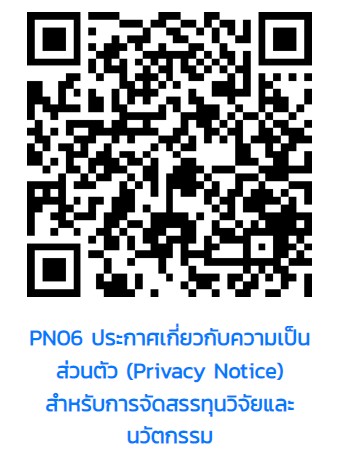 บพข. ให้ความสำคัญเป็นอย่างยิ่งกับการคุ้มครองข้อมูลส่วนบุคคลของผู้ขอรับการจัดสรรทุนวิจัยและนวัตกรรมและผู้ได้รับการจัดสรรทุนวิจัยและนวัตกรรม โดยมีนโยบายและมีความมุ่งมั่นรับผิดชอบในการปกป้องข้อมูลส่วนบุคคล และปกป้องสิทธิขั้นพื้นฐานอันเกี่ยวกับข้อมูลส่วนบุคคลตามพระราชบัญญัติคุ้มครองข้อมูลส่วนบุคคล พ.ศ. 2562 ดังนั้น เพื่อให้เกิดความมั่นใจว่าข้อมูลส่วนบุคคลได้รับความคุ้มครองตามกฎหมาย สอวช. จึงได้จัดทำประกาศเกี่ยวกับความเป็นส่วนตัว เพื่อแจ้งให้ทราบถึงรายละเอียดที่เกี่ยวข้องกับการเก็บรวบรวมการใช้ และการเปิดเผยข้อมูลส่วนบุคคลตาม QR Code นี้ภาคผนวก คำอธิบายTechnology Readiness Level – TRLTechnology Readiness Level – TRL คือ การบ่งชี้ระดับความพร้อมและเสถียรภาพของเทคโนโลยีตามบริบทการใช้งาน ตั้งแต่วัตถุดิบองค์ประกอบสำคัญ อุปกรณ์ และกระบวนการทำงานทั้งระบบ ก่อนที่จะมีการบูรณาการเทคโนโลยีเป็นระบบ รายละเอียดดังนี้TRL 1 – หลักการพื้นฐานได้รับการพิจารณาและมีการรายงานTRL 2 – มีการสร้างรูปแบบหลักการ และ/หรือ การประยุกต์ใช้TRL 3 – หลักการได้ถูกสาธิตด้วยการวิเคราะห์หรือการทดลองTRL 4 – องค์ประกอบที่สำคัญได้ถูกสาธิตในระดับห้องปฏิบัติการแล้วTRL 5 – องค์ประกอบที่สำคัญได้ถูกสาธิตในระดับสภาวะที่ใกล้เคียงกับการใช้งานTRL 6 – ตัวแทนสิ่งที่จะส่งมอบได้ถูกสาธิตในระดับสภาวะที่ใกล้เคียงกับการใช้งานTRL 7 – ผลของการพัฒนาขั้นสุดท้ายได้ถูกสาธิตในสภาวะทำงานTRL 8 – เทคโนโลยีที่ส่งมอบ ได้ป่านการทดสอบและสาธิตในสภาพการใช้งานจริงTRL 9 – เทคโนโลยีที่ส่งมอบได้ผ่านการใช้งานจริงSocietal Readiness Level – SRLSocietal Readiness Level – SRL คือ ระดับความพร้อมของความรู้และเทคโนโลยีทางด้านสังคม ที่ ใช้ในการประเมินระดับความพร้อมของความรู้และเทคโนโลยีทางด้านสังคม องค์ความรู้ เทคโนโลยี กระบวนการ การแก้ปัญหา สิ่งประดิษฐ์และนวัตกรรมทั้งด้านสังคม เป็นเครื่องมือที่น ามาประยุกต์ใช้เพื่อสร้าง ความเข้าใจร่วมกัน ในการบริหารจัดการโครงการ โปรแกรมทางด้านสังคม รายละเอียดดังนี้SRL 1 – การวิเคราะห์ปัญหาและกำหนดความพร้อมของความรู้และเทคโนโลยีทางด้านสังคมที่มี (identifying problem and identifying societal readiness) SRL 2 – การกำหนดปัญหา การเสนอแนวคิดในการพัฒนาหรือการแก้ปัญหาและคาดการณ์ ผลกระทบที่อาจเกิดขึ้น และระบุผู้มีส่วนได้ส่วนเสียที่เกี่ยวข้องในโครงการ (formulation of problem, proposed solution(s)and potential impact, expected societal readiness; identifying relevant stakeholders for the project.) SRL 3 – ศึกษา วิจัย ทดสอบแนวทางการพัฒนาหรือแก้ปัญหาที่กำหนดขึ้นร่วมกับผู้มีส่วนได้ส่วนเสียที่เกี่ยวข้อง (initial testing of proposed solution(s) together with relevant stakeholders) SRL 4 – ตรวจสอบแนวทางการแก้ปัญหาโดยการทดสอบในพื้นที่นำร่องเพื่อยืนยันผลกระทบตามที่คาดว่าจะเกิดขึ้น และดูความพร้อมขององค์ความรู้และเทคโนโลยี (problem validated through pilot testing in relevant environment to substantiate proposed impact and societal readiness) SRL 5 – แนวทางการแก้ปัญหาได้รับการตรวจสอบ ถูกนำเสนอแก่ผู้มีส่วนได้ส่วนเสียที่เกี่ยวข้อง area (proposed solution (s) validated, now by relevant stakeholders in the area) SRL 6 – ผลการศึกษานำไปประยุกต์ใช้ในสิ่งแวดล้อมอื่น และดำเนินการกับผู้มีส่วนได้ส่วนเสียที่เกี่ยวข้องเพื่อให้ได้ข้อเสนอแนะเบื้องต้นเพื่อให้เกิดผลกระทบที่เป็นไปได้ (solution (s) demonstrated in relevant environment and in cooperation with relevant stakeholders to gain initial feedback on potential impact) SRL 7 – การปรับปรุงโครงการและ/หรือการแนวทางการพัฒนา การแก้ปัญหา รวมถึงการทดสอบแนวทางการพัฒนา การแก้ปัญหาใหม่ในสภาพแวดล้อมที่เกี่ยวข้องกับผู้มีส่วนได้ส่วนเสีย (refinement of project and/or solution and, if needed, retesting in relevant environment with relevant stakeholders) SRL 8 – เสนอแนวทางการพัฒนา การแก้ปัญหาในรูปแบบแผนการดำเนินงานที่สมบูรณ์ และได้รับการยอมรับ (proposed solution(s) as well as a plan for societal adaptation complete and qualified)SRL 9 – แนวทางการพัฒนาและการแก้ปัญหาของโครงการได้รับการยอมรับและสามารถนำไปประยุกต์ใช้ได้กับสิ่งแวดล้อมอื่น ๆ (actual project solution (s) proven in relevant environment)ตัวอย่าง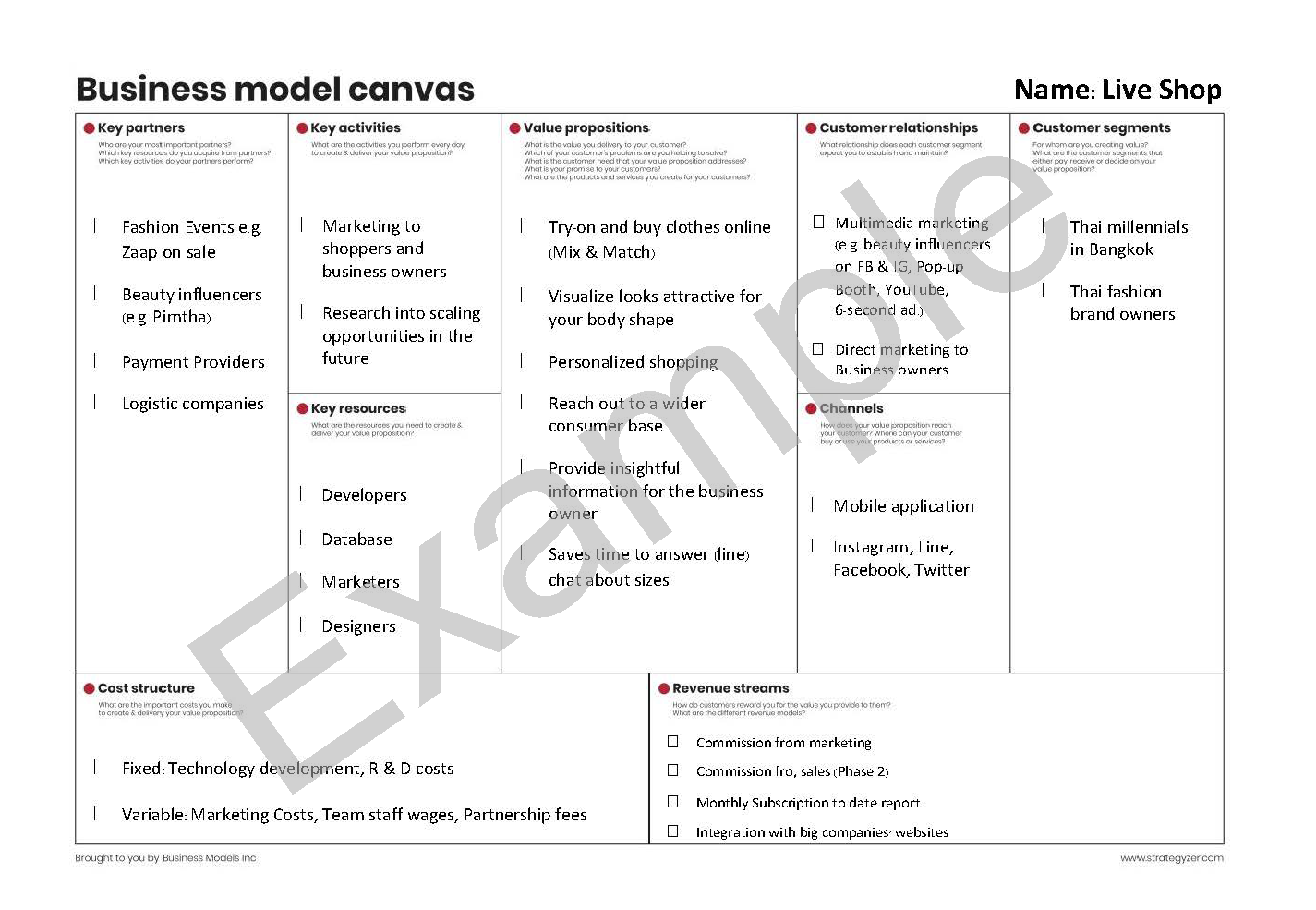 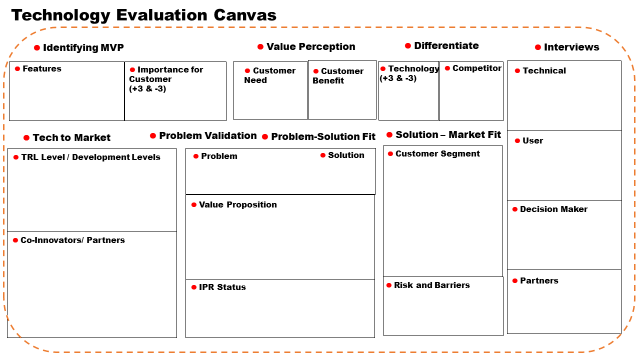 คำอธิบาย Impact pathway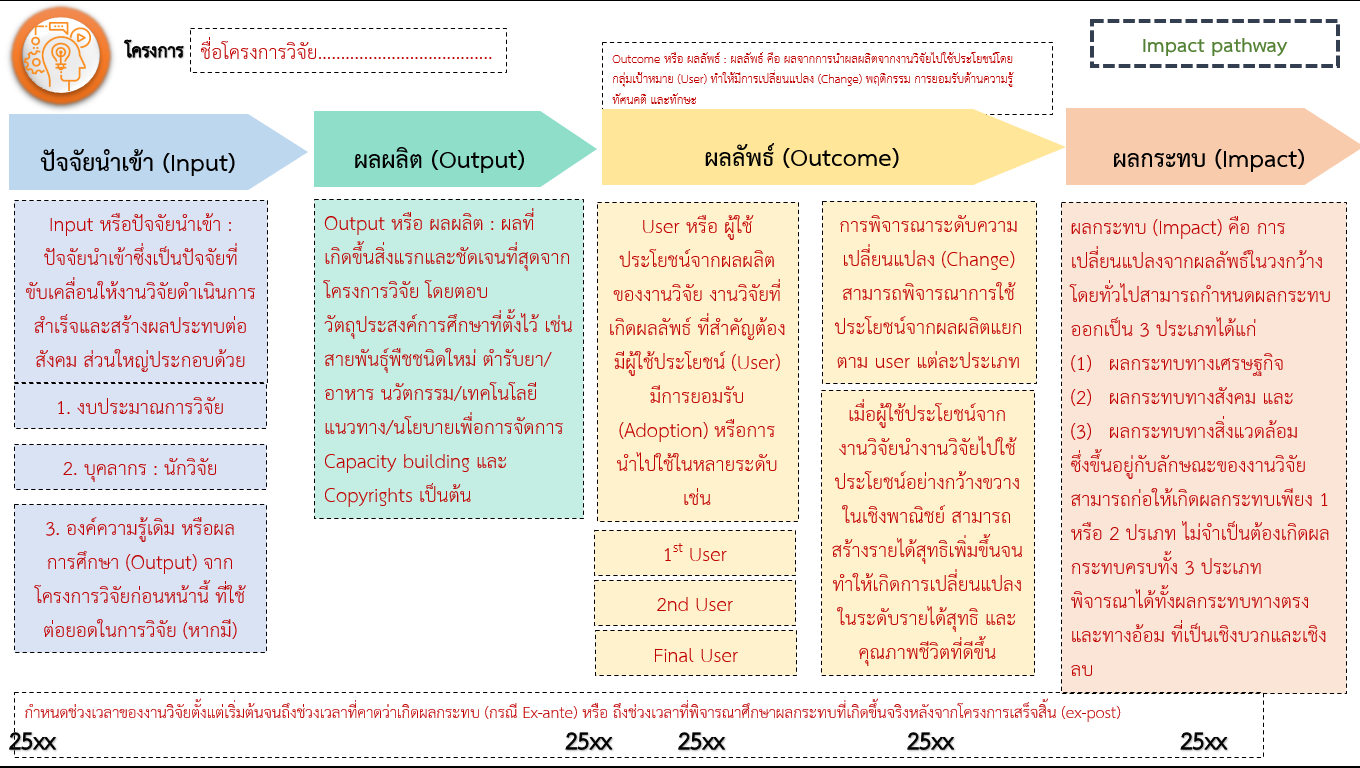 ประเภทของผลผลิตและคำจำกัดความ (Type of Outputs and Definition) (อ้างอิงจากคู่มือการจัดทำคำของบประมาณและการบริหารจัดการงบประมาณเพื่อสนับสนุนงานมูลฐานตามพันธกิจของหน่วยรับงบประมาณ (Fundamental Fund; FF) ประจำปีงบประมาณ พ.ศ. 2566)นิยามของผลผลิต คือ ผลผลิตที่เกิดขึ้นจากการวิจัยที่ได้รับการจัดสรรทุนวิจัย ผ่านกองทุนส่งเสริมวิทยาศาสตร์ วิจัย และนวัตกรรม โดยเป็นผลที่เกิดขึ้นทันทีเมื่อจบโครงการ และเป็นผลโดยตรงจากการดำเนินโครงการ ทั้งนี้ หน่วยงานจะต้องนำส่งภายใน 2 ปีงบประมาณ ประเภทของผลผลิต ประกอบด้วย 10 ผลผลิต ตามตารางดังนี้ประเภทของผลลัพธ์และคำจำกัดความ (Type of Outcomes and Definition)ผลกระทบที่คาดว่าจะเกิดขึ้น (Expected Impact) นิยามของผลกระทบ คือ การเปลี่ยนแปลงที่เกิดขึ้นจากผลลัพธ์ (outcome) ในวงกว้างทั้งด้านวิชาการ นโยบาย เศรษฐกิจ สังคมและสิ่งแวดล้อม หรือผลสำเร็จระยะยาวที่เกิดขึ้นต่อเนื่องจากการเปลี่ยนแปลงของผลลัพธ์ โดยผ่านกระบวนการการสร้างการมีส่วนร่วม (Engagement activities) และมีเส้นทางของผลกระทบ (impact pathway) ในการขับเคลื่อนไปสู่การสร้างผลกระทบ ทั้งนี้ ผลกระทบที่เกิดขึ้นจะพิจารณารวมผลกระทบในเชิงบวกและเชิงลบ ทางตรงและทางอ้อม ทั้งที่ตั้งใจและไม่ตั้งใจให้เกิดขึ้นหัวข้อมี/แนบในระบบ NRIIS/ ใช่ไม่มี/ ไม่ได้แนบในระบบ NRIIS/ไม่ใช่เอกชนสนับสนุน In cash  10%เอกชนสนับสนุน In Kind+ In cash  20%TRL/ SRL ระดับ 4 ขึ้นไปมี Business model canvasExecutive summaryมีความร่วมมือกับต่างประเทศ (พร้อมรายละเอียดความร่วมมือ)เอกสารหลักฐานแสดงความร่วมมือจากเอกชนไทย*เอกสารหลักฐานแสดงความร่วมมือจากต่างประเทศCV ของคณะผู้ร่วมวิจัยที่ปรากฎในข้อเสนอโครงการหัวหน้าโครงการมีโครงการได้รับทุน บพข. และยังไม่ได้ปิดโครงการ  3 ยุทธศาสตร์ที่ 4การพัฒนากำลังคน สถาบันอุดมศึกษา และสถาบันวิจัยให้เป็นฐานการขับเคลื่อนการพัฒนาเศรษฐกิจและสังคมของประเทศแบบก้าวกระโดดและอย่างยั่งยืนโปรแกรมS4P23 ยกระดับความร่วมมือด้านการวิจัยเครือข่ายนานาชาติ และการเป็นศูนย์กลางกำลังคนระดับสูงของอาเซียนแผนงานหลักN48 (S4P23) พัฒนาเครือข่ายความร่วมมือนานาชาติ (Global Partnership)เป้าหมาย (OKR).............................................................................................................................ผลสัมฤทธิ์ที่สำคัญ (KR หลัก)(ใส่ตามที่เลือกในระบบ NRIIS)ผลสัมฤทธิ์ที่สำคัญ (KR รอง)(ใส่ตามที่เลือกในระบบ NRIIS)ชื่อโครงการ (ไทย)......................................................................................................................(อังกฤษ)......................................................................................................................ชื่อหัวหน้าโครงการ (ไทย)  ..................................................................................................................................................................................................................................................................................................................................................................(อังกฤษ)..................................................................................................................................................................................................................................................................................................................................................................ตำแหน่ง.............................................หน่วยงาน...............................................สถานที่ติดต่อ..................................................................................................................................................................................................................................................................................................................................................................โทรศัพท์.............................................โทรสาร...............................................อีเมล์..................................................................................................................................................................................................................................................................................................................................................................ชื่อหัวหน้าสถาบัน/ต้นสังกัด..................................................................................................................................................................................................................................................................................................................................................................ตำแหน่ง.............................................หน่วยงาน...............................................สถานที่ติดต่อ..................................................................................................................................................................................................................................................................................................................................................................ชื่อผู้ประสานงานโครงการ..................................................................................................................................................................................................................................................................................................................................................................ตำแหน่ง.............................................หน่วยงาน...............................................โทรศัพท์..................................................................................................................................................................................................................................................................................................................................................................อีเมล์..................................................................................................................................................................................................................................................................................................................................................................ระยะเวลาโครงการ (รวม) ......... ปี  ตั้งแต่ปี พ.ศ.  .............  ถึง ปี พ.ศ. .............ปีที่งบประมาณ รวม in cash และ in kind จากทุกฝ่าย(บาท)งบ บพข.(บาท)งบเอกชนงบเอกชนงบเอกชนงบเอกชนปีที่งบประมาณ รวม in cash และ in kind จากทุกฝ่าย(บาท)งบ บพข.(บาท)In cashIn cashIn kindIn kindปีที่งบประมาณ รวม in cash และ in kind จากทุกฝ่าย(บาท)งบ บพข.(บาท)บาท % เมื่อเทียบกับ in cash รวมทุกฝ่ายบาท% เมื่อเทียบกับ in cash รวมทุกฝ่าย123รายชื่อคณะผู้วิจัย% เวลาที่ใช้ในการทำโครงการ*% ความรับผิดชอบในโครงการ**(1)ชื่อหัวหน้าโครงการสังกัดความเชี่ยวชาญ(2)ชื่อผู้ร่วมโครงการสังกัดความเชี่ยวชาญ(3)ชื่อผู้ร่วมโครงการสังกัดความเชี่ยวชาญ100 %หัวข้อเปรียบเทียบ(เช่น ด้านประสิทธิภาพ คุณภาพ ฟังก์ชั่นการใช้งาน กระบวนการผลิต ต้นทุน ความปลอดภัย ฯลฯ โดยสามารถปรับ-เพิ่มหัวข้อได้ตามความเหมาะสม )ผลิตภัณฑ์ / เทคโนโลยี ของท่านคู่แข่งลำดับ 1(ระบุชื่อ)คู่แข่งลำดับ 2(ระบุชื่อ)คู่แข่งลำดับ.... (ระบุชื่อ)หมายเหตุ: ขยายตารางด้านขวาได้ วิสาหกิจขนาดใหญ่   วิสาหกิจขนาดกลางและขนาดย่อม (SME)   วิสาหกิจเริ่มต้น (Startup) บริษัทที่แยกตัวออกจากมหาวิทยาลัยที่มีนักวิจัยร่วมดำเนินงานอยู่ด้วย (spin-off) วิสาหกิจ/บริษัทจากต่างประเทศ จดทะเบียนในประเทศไทย ที่มีคนไทยถือหุ้นมากกว่า 50% วิสาหกิจ/บริษัทจากต่างประเทศ ที่มีคนไทยถือหุ้นน้อยกว่า 50%ผู้ใช้ประโยชน์จริงแผน/แนวทางการใช้ประโยชน์ เอกชนผู้ร่วมทุน  ผู้ผลิตรายอื่นใน supply chain ผู้ใช้รายอื่น ภาคเอกชน (ผู้ให้ทุนร่วม/ผู้รับทุน) มีงบประมาณพร้อมต่อการลงทุนในการผลิตเชิงพาณิชย์ภาคเอกชน (ผู้ให้ทุนร่วม/ผู้รับทุน) มีงบประมาณพร้อมต่อการลงทุนในการผลิตเชิงพาณิชย์ภาคเอกชน (ผู้ให้ทุนร่วม/ผู้รับทุน) มีงบประมาณพร้อมต่อการลงทุนในการผลิตเชิงพาณิชย์ ใช่ ใช่ ไม่ใช่ กำลังหาข้อมูลภาคเอกชน (ผู้ให้ทุนร่วม/ผู้รับทุน) มีแผนธุรกิจสำหรับการผลิตเชิงพาณิชย์ภาคเอกชน (ผู้ให้ทุนร่วม/ผู้รับทุน) มีแผนธุรกิจสำหรับการผลิตเชิงพาณิชย์ภาคเอกชน (ผู้ให้ทุนร่วม/ผู้รับทุน) มีแผนธุรกิจสำหรับการผลิตเชิงพาณิชย์ ใช่ ใช่ ไม่ใช่ กำลังหาข้อมูลภาคเอกชนรายอื่นมารับถ่ายทอดเทคโนโลยี ภาคเอกชนรายอื่นมารับถ่ายทอดเทคโนโลยี ภาคเอกชนรายอื่นมารับถ่ายทอดเทคโนโลยี  ใช่ ใช่ ไม่ใช่ กำลังหาข้อมูลการออกไปจัดตั้งบริษัท (spin off)การออกไปจัดตั้งบริษัท (spin off)การออกไปจัดตั้งบริษัท (spin off) ใช่ ใช่ ไม่ใช่ กำลังหาข้อมูลมีแผนหรือ roadmap การขอขึ้นทะเบียน อย. หรือรับรองมาตรฐานมีแผนหรือ roadmap การขอขึ้นทะเบียน อย. หรือรับรองมาตรฐานมีแผนหรือ roadmap การขอขึ้นทะเบียน อย. หรือรับรองมาตรฐาน ใช่ ใช่ ไม่ใช่ กำลังหาข้อมูลผลิตภัณฑ์สามารถออกสู่ตลาดได้ภายใน เร็วกว่า 2 ปี 2-5 ปี 2-5 ปี มากกว่า 5 ปี มากกว่า 5 ปี กำลังหาข้อมูลแผนงานวิจัยผู้รับผิดชอบงบประมาณช่วงระยะเวลาในการดำเนินงานช่วงระยะเวลาในการดำเนินงานช่วงระยะเวลาในการดำเนินงานช่วงระยะเวลาในการดำเนินงานช่วงระยะเวลาในการดำเนินงานช่วงระยะเวลาในการดำเนินงานช่วงระยะเวลาในการดำเนินงานช่วงระยะเวลาในการดำเนินงานช่วงระยะเวลาในการดำเนินงานช่วงระยะเวลาในการดำเนินงานช่วงระยะเวลาในการดำเนินงานช่วงระยะเวลาในการดำเนินงานแผนงานวิจัยผู้รับผิดชอบงบประมาณ1234567891011121..........2..........3..........4..........5..........ประเทศจังหวัดชื่อสถานที่รายการค่าใช้จ่ายรายการค่าใช้จ่ายรายการค่าใช้จ่ายปีที่ 1 (2566)ปีที่ 1 (2566)ปีที่ 1 (2566)ปีที่ 1 (2566)ปีที่ 1 (2566)ปีที่ 1 (2566)ปีที่ 2 (2567) ถ้าดำเนินโครงการปีเดียวตัดทิ้งปีที่ 2 (2567) ถ้าดำเนินโครงการปีเดียวตัดทิ้งปีที่ 2 (2567) ถ้าดำเนินโครงการปีเดียวตัดทิ้งปีที่ 2 (2567) ถ้าดำเนินโครงการปีเดียวตัดทิ้งปีที่ 2 (2567) ถ้าดำเนินโครงการปีเดียวตัดทิ้งปีที่ 2 (2567) ถ้าดำเนินโครงการปีเดียวตัดทิ้งรวมรวมรวม % รายการค่าใช้จ่ายรายการค่าใช้จ่ายรายการค่าใช้จ่ายงวดที่ 1งวดที่ 1งวดที่ 1งวดที่ 2งวดที่ 2งวดที่ 2งวดที่ 3งวดที่ 3งวดที่ 3งวดที่ 4งวดที่ 4งวดที่ 4รวมรวมรวม % รายการค่าใช้จ่ายรายการค่าใช้จ่ายรายการค่าใช้จ่ายบพข.หน่วยงานร่วมทุนหน่วยงานร่วมทุนบพข.หน่วยงานร่วมทุนหน่วยงานร่วมทุนบพข.หน่วยงานร่วมทุนหน่วยงานร่วมทุนบพข.หน่วยงานร่วมทุนหน่วยงานร่วมทุนบพข.หน่วยงานร่วมทุนหน่วยงานร่วมทุนรายการค่าใช้จ่ายรายการค่าใช้จ่ายรายการค่าใช้จ่ายบพข.in cashin kindบพข.in cashin kindบพข.in cashin kindบพข.in cashin kindบพข.in cashin kind1. ค่าตอบแทนคณะผู้วิจัย1. ค่าตอบแทนคณะผู้วิจัย ต่อเดือน (บาท)  1.1 หัวหน้าโครงการ (ระบุชื่อ-สกุล )1.1 หัวหน้าโครงการ (ระบุชื่อ-สกุล )1.2 นักวิจัยร่วม (ระบุชื่อ-สกุล )1.2 นักวิจัยร่วม (ระบุชื่อ-สกุล )1.3 นักวิจัยร่วม (ระบุชื่อ-สกุล )1.3 นักวิจัยร่วม (ระบุชื่อ-สกุล )1.4 นักวิจัยร่วม (ระบุชื่อ-สกุล )1.4 นักวิจัยร่วม (ระบุชื่อ-สกุล )1.5 นักวิจัยร่วม (ระบุชื่อ-สกุล )1.5 นักวิจัยร่วม (ระบุชื่อ-สกุล )1.6 นักวิจัยร่วม (ระบุชื่อ-สกุล )1.6 นักวิจัยร่วม (ระบุชื่อ-สกุล )1.7 นักวิจัยร่วม (ระบุชื่อ-สกุล )1.7 นักวิจัยร่วม (ระบุชื่อ-สกุล )2. ค่าจ้างจำนวน (คน)ต่อเดือน (บาท)2.1 ตย. ผู้ช่วยวิจัย ป.โท (........ บาท x ... คน x ... เดือน ประสบการณ์ ... ปี) 2.2 ตย. ช่างเทคนิคประจำโครงการ-ปริญญาตรี (........ บาท x ... คน x ... เดือน ประสบการณ์ ... ปี)3. ค่าวัสดุวิทยาศาสตร์ (แจกแจงรายละเอียดแต่ละรายการในวงเล็บ เช่น ชื่อวัสดุ ราคา จำนวน) 3. ค่าวัสดุวิทยาศาสตร์ (แจกแจงรายละเอียดแต่ละรายการในวงเล็บ เช่น ชื่อวัสดุ ราคา จำนวน) 3. ค่าวัสดุวิทยาศาสตร์ (แจกแจงรายละเอียดแต่ละรายการในวงเล็บ เช่น ชื่อวัสดุ ราคา จำนวน)  3.1 ตย. สารเคมี.....(จำนวน.... x .....บาท) 3.1 ตย. สารเคมี.....(จำนวน.... x .....บาท) 3.1 ตย. สารเคมี.....(จำนวน.... x .....บาท) 3.2 ตย. วัสดุวิทยาศาสตร์.....(จำนวน... x .....บาท) 3.2 ตย. วัสดุวิทยาศาสตร์.....(จำนวน... x .....บาท) 3.2 ตย. วัสดุวิทยาศาสตร์.....(จำนวน... x .....บาท)4. ค่าจัดทำต้นแบบ (แจกแจงรายละเอียดแต่ละรายการในวงเล็บ เช่น ชื่อวัสดุ ราคา จำนวน) 4. ค่าจัดทำต้นแบบ (แจกแจงรายละเอียดแต่ละรายการในวงเล็บ เช่น ชื่อวัสดุ ราคา จำนวน) 4. ค่าจัดทำต้นแบบ (แจกแจงรายละเอียดแต่ละรายการในวงเล็บ เช่น ชื่อวัสดุ ราคา จำนวน)  4.1 ตย. ค่าวัสดุ (เพื่อทำต้นแบบ)... (จำนวน.. x..บาท) 4.1 ตย. ค่าวัสดุ (เพื่อทำต้นแบบ)... (จำนวน.. x..บาท) 4.1 ตย. ค่าวัสดุ (เพื่อทำต้นแบบ)... (จำนวน.. x..บาท) 4.1 ตย. ค่าใช้สอย (เพื่อทำต้นแบบ)........  (จำนวน.... x .....บาท) 4.1 ตย. ค่าใช้สอย (เพื่อทำต้นแบบ)........  (จำนวน.... x .....บาท) 4.1 ตย. ค่าใช้สอย (เพื่อทำต้นแบบ)........  (จำนวน.... x .....บาท) 4.1 ตย. ค่าจ้างเหมา (เพื่อทำต้นแบบ)........  (จำนวน.... x .....บาท) 4.1 ตย. ค่าจ้างเหมา (เพื่อทำต้นแบบ)........  (จำนวน.... x .....บาท) 4.1 ตย. ค่าจ้างเหมา (เพื่อทำต้นแบบ)........  (จำนวน.... x .....บาท)5. ค่าใช้สอย (แจกแจงรายละเอียดในแต่ละรายการ เช่น ราคา จำนวน) 5. ค่าใช้สอย (แจกแจงรายละเอียดในแต่ละรายการ เช่น ราคา จำนวน) 5. ค่าใช้สอย (แจกแจงรายละเอียดในแต่ละรายการ เช่น ราคา จำนวน)  5.1 ตย. ค่าวิเคราะห์.......   5.1 ตย. ค่าวิเคราะห์.......   5.1 ตย. ค่าวิเคราะห์.......   5.2 ตย. ค่าทดสอบ.......   5.2 ตย. ค่าทดสอบ.......   5.2 ตย. ค่าทดสอบ.......   5.3 ตย. ค่าเดินทาง........   5.3 ตย. ค่าเดินทาง........   5.3 ตย. ค่าเดินทาง........  รวมงบดำเนินการวิจัยรวมงบดำเนินการวิจัยรวมงบดำเนินการวิจัย6.ค่าอุดหนุนสถาบัน (Overhead) 6.ค่าอุดหนุนสถาบัน (Overhead) 6.ค่าอุดหนุนสถาบัน (Overhead) 7. หมวดค่าครุภัณฑ์ (ต้องระบุชื่อครุภัณฑ์ ราคา และจำนวน) 7. หมวดค่าครุภัณฑ์ (ต้องระบุชื่อครุภัณฑ์ ราคา และจำนวน) 7. หมวดค่าครุภัณฑ์ (ต้องระบุชื่อครุภัณฑ์ ราคา และจำนวน)  7.1 ครุภัณฑ์ 1 (ระบุชื่อครุภัณฑ์ ราคา จำนวน) 7.1 ครุภัณฑ์ 1 (ระบุชื่อครุภัณฑ์ ราคา จำนวน) 7.1 ครุภัณฑ์ 1 (ระบุชื่อครุภัณฑ์ ราคา จำนวน) 7.2 ครุภัณฑ์ 2 (ระบุชื่อครุภัณฑ์ ราคา จำนวน) 7.2 ครุภัณฑ์ 2 (ระบุชื่อครุภัณฑ์ ราคา จำนวน) 7.2 ครุภัณฑ์ 2 (ระบุชื่อครุภัณฑ์ ราคา จำนวน)รวมงบประมาณทั้งสิ้นรวมงบประมาณทั้งสิ้นรวมงบประมาณทั้งสิ้น8. สรุปงบประมาณโครงการ8. สรุปงบประมาณโครงการ8. สรุปงบประมาณโครงการรวมงบประมาณรวมงบประมาณรวมงบประมาณร้อยละร้อยละร้อยละรวมงบประมาณรวมงบประมาณรวมงบประมาณร้อยละร้อยละร้อยละรวมงบประมาณรวมงบประมาณร้อยละร้อยละ    8.1 รามงบประมาณที่ขอจาก บพข. (in cash)    8.1 รามงบประมาณที่ขอจาก บพข. (in cash)    8.1 รามงบประมาณที่ขอจาก บพข. (in cash)%%%%%%%%    8.2 รามงบประมาณร่วมทุน    8.2 รามงบประมาณร่วมทุน    8.2 รามงบประมาณร่วมทุน%%%%%%%%            -  รวม in cash            -  รวม in cash            -  รวม in cash%%%%%%%%            -  รวม in kind            -  รวม in kind            -  รวม in kind%%%%%%%%    8.3 รวมงบประมาณทั้งสิ้น    8.3 รวมงบประมาณทั้งสิ้น    8.3 รวมงบประมาณทั้งสิ้น%%%%%%%%ชื่อครุภัณฑ์ครุภัณฑ์ที่ขอสนับสนุนครุภัณฑ์ที่ขอสนับสนุนครุภัณฑ์ที่ขอสนับสนุนลักษณะการใช้งานและความจำเป็นการใช้ประโยชน์ของครุภัณฑ์นี้เมื่อแผนงานสิ้นสุดชื่อครุภัณฑ์สถานภาพครุภัณฑ์ใกล้เคียงที่ใช้ ณ ปัจจุบัน (ถ้ามี)สถานภาพการใช้งาน ณ ปัจจุบันลักษณะการใช้งานและความจำเป็นการใช้ประโยชน์ของครุภัณฑ์นี้เมื่อแผนงานสิ้นสุดปีที่ เดือนที่แผนงานวิจัยผลผลิตที่คาดว่าจะได้รับ (Output)1 (256x)1-61………….2………….3………….1………….2………….3………….1 (256x)7-121………….2………….3………….1………….2………….3………….2(256x)1-61………….2………….3………….1………….2………….3………….2(256x)7-121………….2………….3………….1………….2………….3………….3(256x)1-61………….2………….3………….1………….2………….3………….3(256x)7-121………….2………….3………….1………….2………….3………….ผลงานส่งมอบที่คาดว่าจะได้รับรายละเอียดของผลงานส่งมอบหน่วยนับสถานที่จัดเก็บและการใช้ประโยชน์(กรณีมีต้นแบบ)ปัจจัยนำเข้า (Input)ปัจจัยนำเข้าซึ่งเป็นปัจจัยที่ขับเคลื่อนให้งานวิจัยดำเนินการสำเร็จและสร้างผลประทบต่อสังคมผลผลิต (Output)ผลที่เกิดขึ้นสิ่งแรกและชัดเจนที่สุดจากโครงการวิจัย โดยตอบวัตถุประสงค์การศึกษาที่ตั้งไว้ผลลัพธ์ (Outcome)คือ ผลจากการนำผลผลิตจากงานวิจัยไปใช้ประโยชน์โดยกลุ่มเป้าหมาย (User) ทำให้มีการเปลี่ยนแปลง (Change) พฤติกรรม การยอมรับด้านความรู้ ทัศนคติ และทักษะผลลัพธ์ (Outcome)คือ ผลจากการนำผลผลิตจากงานวิจัยไปใช้ประโยชน์โดยกลุ่มเป้าหมาย (User) ทำให้มีการเปลี่ยนแปลง (Change) พฤติกรรม การยอมรับด้านความรู้ ทัศนคติ และทักษะผลกระทบ (Impact)คือ การเปลี่ยนแปลงจากผลลัพธ์ในวงกว้างงบประมาณการวิจัยบุคลากร : นักวิจัยองค์ความรู้เดิม หรือผลการศึกษา (Output) จากโครงการวิจัยก่อนหน้านี้ ที่ใช้ต่อยอดในการวิจัย (หากมี)ไว้ เช่น สายพันธุ์พืชชนิดใหม่ ตำรับยา/อาหาร นวัตกรรม/เทคโนโลยี แนวทาง/นโยบายเพื่อการจัดการ Capacity building และCopyrights เป็นต้นUser หรือ ผู้ใช้ประโยชน์จากผลผลิตของงานวิจัย งานวิจัยที่เกิดผลลัพธ์ ที่สำคัญต้องมีผู้ใช้ประโยชน์ (User) มีการยอมรับ (Adoption) หรือการนำไปใช้ในหลายระดับ 1. 1st User2. 2nd User3. Final Userการพิจารณาระดับความเปลี่ยนแปลง (Change) สามารถพิจารณาการใช้ประโยชน์จากผลผลิตแยกตาม user แต่ละประเภท เมื่อผู้ใช้ประโยชน์จากงานวิจัยนำงานวิจัยไปใช้ประโยชน์อย่างกว้างขวางในเชิงพาณิชย์ สามารถสร้างรายได้สุทธิเพิ่มขึ้นจนทำให้เกิดการเปลี่ยนแปลงในระดับรายได้สุทธิ และคุณภาพชีวิตที่ดีขึ้นผลกระทบทางเศรษฐกิจ ผลกระทบทางสังคม และผลกระทบทางสิ่งแวดล้อม ซึ่งขึ้นอยู่กับลักษณะของงานวิจัย สามารถก่อให้เกิดผลกระทบเพียง 1 หรือ 2 ปรเภท ไม่จำเป็นต้องเกิดผลกระทบครบทั้ง 3 ประเภทพิจารณาได้ทั้งผลกระทบทางตรงและทางอ้อม ที่เป็นเชิงบวกและเชิงลบ ประเภทของผลผลิต(Type of Outputs)คำจำกัดความ(Definition)1. กำลังคน หรือหน่วยงาน ที่ได้รับการพัฒนาทักษะกำลังคนหรือหน่วยงานเป้าหมายที่ได้รับการพัฒนาจากโครงการ ววน. โดยนับเฉพาะคนหรือ หน่วยงานที่เป็นเป้าหมายของโครงการนั้น ๆ ซึ่งอาจเป็นโครงการในรูปแบบทุนการศึกษา การฝึกอบรมเพื่อเพิ่มทักษะ หรือการดำเนินการในรูปแบบอื่นที่ระบุไว้ในโครงการ2. ต้นฉบับบทความวิจัย (Manuscript)งานเขียนทางวิชาการ ซึ่งมีการกำหนดประเด็นที่ต้องการอธิบายหรือวิเคราะห์อย่างชัดเจน ทั้งนี้ ต้องมีการวิเคราะห์ประเด็นดังกล่าวตามหลักวิชาการ โดยมีการสำรวจวรรณกรรมเพื่อสนับสนุน จนสามารถสรุปผลการวิเคราะห์ในประเด็นนั้นได้ มีการแสดงเหตุผลหรือที่มาของประเด็นที่ ต้องการอธิบายหรือวิเคราะห์ กระบวนการอธิบายและวิเคราะห์และบทสรุป มีการอ้างอิงและบรรณานุกรมที่ครบถ้วนและสมบูรณ์วารสารการวิจัยนั้นอาจจะเผยแพร่เป็นรูปเล่มสิ่งพิมพ์หรือ เป็นสื่ออิเล็กทรอนิกส์ซึ่งต้นฉบับบทความวิจัย (Manuscript) ได้แก่ Proceeding ระดับชาติ, Proceeding ระดับนานาชาติ, บทความในประเทศ และบทความต่างประเทศ 3. หนังสือข้อมูลงานวิจัยในรูปแบบหนังสือ ตำรา หรือหนังสืออิเล็กทรอนิกส์ (E-book) ทั้งระดับชาติและ นานาชาติ โดยจะต้องผ่านกระบวนการ Peer review ประกอบด้วย 3.1 บางบทของหนังสือ (Book Chapter) 3.2 หนังสือทั้งเล่ม (Whole book) 3.3 เอกสาร/หนังสือที่มีเนื้อหาเกี่ยวกับเรื่องใดเรื่องหนึ่ง อย่างครบถ้วน (Monograph)4. ต้นแบบผลิตภัณฑ์ หรือ เทคโนโลยี/กระบวนการใหม่ หรือนวัตกรรมทางสังคมผลงานที่เกิดจากการวิจัยและพัฒนานวัตกรรม ที่ทำให้เกิดผลิตภัณฑ์ใหม่ หรือเทคโนโลยีใหม่/ กระบวนการใหม่ หรือการปรับปรุงผลิตภัณฑ์ หรือเทคโนโลยี/กระบวนการให้ดีขึ้นกว่าเดิม รวมถึงสื่อสร้างสรร สื่อสารคดีเพื่อการเผยแพร่ สื่อออนไลน์ แอปพลิเคชัน / Podcast / กิจกรรม / กระบวนการ เพื่อสร้างการเรียนรู้ การมีส่วนร่วม และ/หรือ การตระหนักรู้ต่าง ๆ4.1 ต้นแบบผลิตภัณฑ์ หมายถึง ต้นแบบในรูปแบบของผลิตภัณฑ์ที่ใช้สำหรับการทดสอบก่อน สั่งผลิตจริง ที่พัฒนาขึ้นจากกระบวนการวิจัย พัฒนา หรือการปรับปรุงกระบวนการเดิมด้วยองค์ ความรู้ด้านวิทยาศาสตร์และเทคโนโลยีทั้งในระดับห้องปฏิบัติการ ระดับภาคสนาม ระดับอุตสาหกรรม 4.2 เทคโนโลยี/กระบวนการใหม่ หมายถึง กรรมวิธีขั้นตอน หรือเทคนิค ที่พัฒนาขึ้นจากกระบวนการวิจัย พัฒนา หรือการปรับปรุงกระบวนการเดิมด้วยองค์ความรู้ด้านวิทยาศาสตร์ และเทคโนโลยี 4.3 นวัตกรรมทางสังคม (Social Innovation) หมายถึง การประยุกต์ใช้ความคิดใหม่ และ เทคโนโลยีที่เหมาะสม ในการยกระดับคุณภาพชีวิต ชุมชน และสิ่งแวดล้อม อันจะนำไปสู่ความ เท่าเทียมกันในสังคม และสามารถลดปัญหาความเหลื่อมล้ำได้อย่างเป็นรูปธรรม ตัวอย่างเช่น หลักสูตรอบรมปฏิบัติการเพื่อพัฒนานักวิจัย, หลักสูตรพื้นฐานเพื่อพัฒนาอาชีพใหม่ในรูปแบบ Reskill หรือ Upskill} หลักสูตรการเรียนการสอน, หลักสูตรบัณฑิตพันธุ์ใหม่ หลักสูตรการผลิต ครู เป็นต้น5. ทรัพย์สินทางปัญญาผลงานอันเกิดจากการประดิษฐ์ คิดค้น หรือสร้างสรรค์ของนักวิจัย ได้แก่ อนุสิทธิบัตร สิทธิบัตร การประดิษฐ์ สิทธิบัตรการออกแบบผลิตภัณฑ์ ลิขสิทธิ์ เครื่องหมายทางการค้า ความลับ ทางการค้า ชื่อทางการค้า การขึ้นทะเบียนพันธุ์พืชหรือสัตว์ สิ่งบ่งชี้ทางภูมิศาสตร์ แบบผังภูมิ ของวงจร6. เครื่องมือ และโครงสร้างพื้นฐาน (Facilities and Infrastructure)เครื่องมือ และโครงสร้างพื้นฐานเพื่อการพัฒนาวิทยาศาสตร์ เทคโนโลยี และการวิจัยและพัฒนา นวัตกรรม ที่จัดซื้อ สร้างขึ้น หรือพัฒนาต่อยอดภายใต้โครงการ7. ฐานข้อมูล ระบบและกลไก    หรือมาตรฐานการพัฒนาฐานข้อมูล และสร้างระบบ กลไก หรือมาตรฐาน ที่ตอบสนองการพัฒนาวิทยาศาสตร์ วิจัยและนวัตกรรมต่าง ๆ และเอื้อต่อการพัฒนาประเทศ ไม่ว่าจะเป็นการพัฒนากำลังคน การ จัดการปัญหาทางสังคม สิ่งแวดล้อม และการสร้างความสามารถในการแข่งขัน เป็นต้น - ระบบและกลไก หมายถึง ขั้นตอนหรือเครื่องมือ การปฏิบัติงานที่มีการกำหนดอย่างชัดเจนใน การดำเนินการ เพื่อให้ได้ผลออกมาตามที่ต้องการ ขั้นตอนการปฏิบัติงานจะต้องปรากฏให้ทราบ โดยทั่วกัน ไม่ว่าจะอยู่ในรูปของ เอกสาร หรือสื่ออิเล็กทรอนิกส์ หรือโดยวิธีการอื่น ๆ องค์ประกอบของระบบและกลไก ได้แก่ ปัจจัยนำเข้า กระบวนการ ผลผลิต กลุ่มคนที่เกี่ยวข้อง และข้อมูลป้อนกลับ ซึ่งมีความสัมพันธ์เชื่อมโยงกัน ตัวอย่างเช่น ระบบการผลิตและการพัฒนากำลังคน, ระบบส่งเสริมการจัดการทรัพยากรและ สิ่งแวดล้อม,ระบบส่งเสริมการวิจัยร่วมกับภาคอุตสาหกรรม, ระบบบริการหรือสิ่งสนับสนุน ประชาชนทั่วไป, ระบบบริการหรือสิ่งสนับสนุนกลุ่มผู้สูงอายุ, ระบบบริการหรือสิ่งสนับสนุนกลุ่ม ผู้ด้อยโอกาส รวมถึงกลไกการพัฒนาเชิงพื้นที่ - ฐานข้อมูล (Database) คือ ชุดของสารสนเทศ ที่มีโครงสร้างสม่ำเสมอ หรือชุดของ สารสนเทศใด ๆ ที่ประมวลผลด้วยคอมพิวเตอร์ หรือสามารถประมวลด้วยคอมพิวเตอร์ได้ - มาตรฐาน หมายถึง การรับรองมาตรฐานสินค้า และ/หรือ ศูนย์ทดสอบต่าง ๆ เพื่อสร้างและ ยกระดับความสามารถทางด้านคุณภาพ ทั้งในชาติและนานาชาติ8. เครือข่ายเครือข่ายความร่วมมือ (Network) และสมาคม (Consortium) ด้านวิทยาศาสตร์ วิจัยและ นวัตกรรม ที่เกิดจากการดำเนินการของโครงการ ทั้งเครือข่ายในประเทศ และเครือข่ายระดับ นานาชาติ ซึ่งจะช่วยในการยกระดับความสามารถในการแข่งขันให้แก่ประเทศ ได้แก่ 1. เครือข่ายความร่วมมือทางด้านวิชาการ 2. เครือข่ายเพื่อการพัฒนาเศรษฐกิจ 3. เครือข่ายเพื่อการพัฒนาสังคม 4. เครือข่ายเพื่อการพัฒนาสิ่งแวดล้อม เป็นต้น9. การลงทุนวิจัยและนวัตกรรมความสามารถในการระดมทุนเงินงบประมาณจากภาครัฐ และผู้ประกอบการภาคเอกชน ทั้งใน ประเทศและต่างประเทศ เพื่อการลงทุนสนับสนุนการวิจัยและนวัตกรรม ทั้งในรูปของเงินสด (In cash) และส่วนสนับสนุนอื่นที่ไม่ใช่เงินสด (In kind)10.ข้อเสนอแนะเชิงนโยบาย  (Policy Recommendation)  และมาตรการ (Measures)ข้อเสนอแนะในระดับนโยบายและระดับปฏิบัติ หรือมาตรการจากงานวิจัยที่เป็นประโยชน์ต่อ ภาคประชาชน สังคม และเศรษฐกิจ รวมทั้งสามารถนำไปใช้ในการบริหารจัดการ และแก้ปัญหา ของประเทศ เช่น มาตรการที่ใช้เพื่อปรับปรุงกฎหมาย/ระเบียบ หรือพัฒนามาตรการและสร้าง แรงจูงใจให้เอื้อต่อการพัฒนาภาคประชาชน สังคม หรือเศรษฐกิจประเภทของผลลัพธ์(Types of Outcomes)คำจำกัดความ(Definition)ผลงานตีพิมพ์ (Publications)ผลงานทางวิชาการในรูปแบบสิ่งพิมพ์และไฟล์อิเล็กทรอนิกส์ ซึ่งเกิดจากการศึกษาวิจัย อาทิเช่น บทความจากการประชุมวิชาการ บทความวิจัย บทความปริทัศน์ บทความวิชาการ หนังสือ ตำรา พจนานุกรม และงานวิชาการอื่นๆ ในลักษณะเดียวกัน การอ้างอิง (Citations)จำนวนครั้งในการอ้างอิงผลงานวิจัยที่ตีพิมพ์ในวารสารระดับนานาชาติ โดยสืบค้นจากฐานข้อมูล Scopusเครื่องมือและระเบียบวิธีการวิจัย(Research tools and methods)เครื่องมือหรือกระบวนการที่ผู้วิจัยใช้ในการทดลอง ทดสอบ เก็บรวบรวมหรือวิเคราะห์ข้อมูล โดยเป็นสิ่งใหม่ที่ไม่ได้มีมาก่อน แต่ได้เผยแพร่และเป็นที่ยอมรับโดยมีผู้นำเครื่องมือและระเบียบวิธีการวิจัยไปใช้ต่อและมีหลักฐานอ้างอิงได้ฐานข้อมูลและแบบจำลองวิจัย(Research databases and models)ฐานข้อมูล (ระบบที่รวบรวมข้อมูลไว้ในที่เดียวกัน) หรือแบบจำลอง (การสร้างรูปแบบเพื่อแทนวัตถุ กระบวนการ ความสัมพันธ์ หรือ สถานการณ์) ที่ถูกพัฒนาขึ้นจากงานวิจัย โดยมีผู้นำฐานข้อมูลหรือแบบจำลองไปใช้ให้เกิดประโยชน์มีหลักฐานอ้างอิงได้ความก้าวหน้าในวิชาชีพของบุคลากรด้านวิทยาศาสตร์วิจัยและนวัตกรรม (Next destination)การติดตามการเคลื่อนย้ายและความก้าวหน้าในวิชาชีพของบุคลากรในโครงการด้านวิทยาศาสตร์ วิจัยและนวัตกรรม (ววน.) ที่ได้รับงบประมาณสนับสนุนจากกองทุนส่งเสริม ววน. หลังจากสิ้นสุดโครงการ  โดยมีหลักฐานอ้างอิงได้รางวัลและการยอมรับ 
(Awards and recognition)เกียรติยศ รางวัลและการยอมรับจากสังคมที่ได้มาโดยหน้าที่การงานจากการทำงานด้านวิทยาศาสตร์ วิจัยและนวัตกรรม (ววน.) โดยมีส่วนที่เกี่ยวข้องกับโครงการที่ได้รับงบประมาณจากกองทุนส่งเสริม ววน.  โดยมีหลักฐานอ้างอิงได้การใช้ประโยชน์จากเครื่องมือ อุปกรณ์ ห้องวิจัยและโครงสร้างพื้นฐาน 
(Use of facilities and resources)การใช้ประโยชน์จากเครื่องมือ อุปกรณ์ ห้องวิจัยและโครงสร้างพื้นฐานด้านวิทยาศาสตร์ วิจัยและนวัตกรรม (ววน.) ที่นักวิจัยพัฒนาขึ้น หรือได้รับงบประมาณเพื่อการจัดหาให้เกิดประโยชน์ต่อผู้ที่มาใช้งานในวงกว้าง  โดยมีหลักฐานอ้างอิงได้ทรัพย์สินทางปัญญาและการอนุญาตให้ใช้สิทธิ (Intellectual property and licensing)ทรัพย์สินทางปัญญา หมายถึง การประดิษฐ์ คิดค้นหรือคิดทำขึ้น อันเปนผลใหไดมาซึ่งผลิตภัณฑ์หรือกรรมวิธีใดขึ้นใหม หรือการกระทําใดๆ ที่ทําใหดีขึ้นซึ่งผลิตภัณฑ์หรือกรรมวิธี หรือการกระทำใดๆ เกี่ยวกับงานที่ผู้สร้างสรรค์ได้ริเริ่มโดยใช้สติปัญญาความรู้ ความสามารถ และความวิริยะอุตสาหะของตนเองในการสร้างให้เกิดงานสร้างสรรค์ 9 ประเภทตามที่กฎหมายกำหนด อาทิเช่น งานวรรณกรรม  งานศิลปกรรม  งานดนตรีกรรม  งานภาพยนตร์ เป็นต้น โดยไม่ลอกเลียนงานของผู้อื่น  ซึ่งเกิดจากผลงานวิจัยด้านวิทยาศาสตร์ วิจัยและนวัตกรรม (ววน.) ที่ได้รับงบประมาณสนับสนุนจากกองทุนส่งเสริม ววน.  โดยมีหลักฐานอ้างอิงได้การอนุญาตให้ใช้สิทธิ หมายถึง การที่เจ้าของสิทธิอนุญาตให้ผู้ขอใช้สิทธิใดๆ ที่เกิดขึ้นจากงานวิจัย เช่น ผลิต / ขาย / ใช้ หรือมีไว้  โดยไม่มีการเปลี่ยนแปลงความเป็นเจ้าของสิทธิทั้งนี้เพื่อประโยชน์เชิงพาณิชย์เป็นหลัก โดยมีหลักฐานอ้างอิงได้ การจัดตั้งบริษัท (Spin-off Companies) การนำเอาเทคโนโลยีหรือองค์ความรู้ในมหาวิทยาลัยที่เกิดจากการวิจัย (technology transfer) มาจัดตั้งเป็นบริษัท เพื่อขับเคลื่อนงานวิจัยไปสู่การขยายผลในเชิงพาณิชย์ โดยมีหลักฐานอ้างอิงได้ผลิตภัณฑ์ใหม่ (New Products) 
ผลิตภัณฑ์ใหม่ หมายถึง ผลิตภัณฑ์ประเภทต่างๆ ที่ได้จากการวิจัย อาทิเช่น ผลิตภัณฑ์ทางการแพทย์ / ผลิตภัณฑ์ที่เกี่ยวเนื่องกับซอฟต์แวร์และปัญญาประดิษฐ์ / ผลิตภัณฑ์ด้านเทคนิคและเทคโนโลยี / ผลิตภัณฑ์ทางการเกษตรและอาหาร  และผลิตภัณฑ์ด้านศิลปะและการสร้างสรรค์  โดยผลิตภัณฑ์ด้านการสร้างสรรค์ หมายรวมถึงผลิตภัณฑ์ทางด้านการท่องเที่ยว เช่น เส้นทางการท่องเที่ยว  การจัดโปรแกรมด้านการท่องเที่ยวเพื่อนำไปสู่รูปแบบการท่องเที่ยวแบบใหม่ๆ เป็นต้น โดยเป็นสิ่งที่ถูกคิดค้น พัฒนาขึ้นอย่างมีนัยยะสำคัญในโครงการ และสามารถก่อให้เกิดมูลค่าทางเศรษฐกิจ  โดยมีหลักฐานอ้างอิงได้ทุนต่อยอด(Further funding) ทุนที่นักวิจัยได้รับเงินอุดหนุนการวิจัยต่อยอดจากงานวิจัยเดิม ซึ่งเกิดจากการนำผลงานวิจัยที่ได้ของโครงการวิจัยเดิมมาเขียนเป็นข้อเสนอโครงการเพื่อขอรับทุนวิจัยต่อยอดในโครงการใหม่  สิ่งสำคัญคือ การให้ข้อมูลเกี่ยวกับแหล่งทุนและงบประมาณที่ได้รับจากโครงการทุนวิจัยต่อยอดใหม่ โดยมีหลักฐานอ้างอิงได้ความร่วมมือหรือหุ้นส่วนความร่วมมือ(Collaborations and partnerships)ความร่วมมือหรือหุ้นส่วนความร่วมมือที่เกิดขึ้นหลังจากโครงการวิจัยเสร็จสิ้น โดยเป็นความร่วมมือที่เกี่ยวข้องโดยตรงหรืออาจจะทางอ้อมจากการดำเนินโครงการ ทั้งนี้สิ่งสำคัญคือ การระบุผลผลิต (output) ผลลัพธ์ (outcome) และผลกระทบ (impact) ที่เกิดขึ้นจากความร่วมมือหรือหุ้นส่วนความร่วมมือนี้  โดยมีหลักฐานอ้างอิงได้นโยบาย แนวปฏิบัติ แผนและกฎระเบียบ (Policy, practice, plan and regulations) การดำเนินการอย่างใดอย่างหนึ่งเพื่อขับเคลื่อนการนำผลงานวิจัยไปสู่การใช้ประโยชน์เชิงนโยบาย  หรือเกิดแนวปฏิบัติ  แผนและกฎระเบียบต่างๆ ขึ้นใหม่  เพื่อให้เกิดผลลัพธ์และผลกระทบต่อการเปลี่ยนแปลงในมิติต่างๆ ทางเศรษฐกิจ สังคมวัฒนธรรม สิ่งแวดล้อม และการเมืองการปกครอง ที่เป็นประโยชน์ต่อสังคมและประเทศโดยรวม โดยมีหลักฐานอ้างอิงได้ ทั้งนี้ต้องไม่ใช่การดำเนินการที่ระบุไว้เป็นส่วนหนึ่งของแผนงานวิจัย กิจกรรมสร้างการมีส่วนร่วม
(Engagement activities)กิจกรรมที่หัวหน้าโครงการและ/หรือทีมวิจัย ได้สื่อสารผลงานด้านวิทยาศาสตร์ วิจัยและนวัตกรรม (ววน.) กับกลุ่มผู้เข้าร่วมกิจกรรม เพื่อขับเคลื่อนให้เกิดการนำผลงานวิจัยไปใช้ประโยชน์ และเป็นเส้นทางที่ส่งผลให้เกิดผลกระทบในวงกว้างต่อไป  โดยมีหลักฐานอ้างอิงได้  ทั้งนี้กิจกรรมดังกล่าวต้องมิใช่กิจกรรมที่ได้ระบุไว้เป็นส่วนหนึ่งของแผนงานวิจัย 